ПРОЕКТ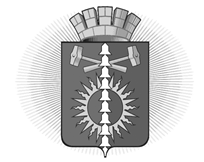 АДМИНИСТРАЦИЯ ГОРОДСКОГО ОКРУГА ВЕРХНИЙ ТАГИЛ П О С Т А Н О В Л Е Н И ЕОт ___________ № _____город Верхний ТагилО внесении изменений в административный регламент исполнения муниципальной функции по осуществлению муниципального контроля за соблюдением условий организации регулярных перевозок на территории городского округа Верхний ТагилРассмотрев протест Прокуратуры  г. Кировграда, в соответствии с Федеральным законом  от 26.10.2008 г. № 294-ФЗ «О защите прав юридических лиц и индивидуальных предпринимателей при осуществлении государственного контроля (надзора) и муниципального контроля»,  руководствуясь Уставом городского округа Верхний Тагил,ПОСТАНОВЛЯЮ: 1. Внести изменения в Административный регламент исполнения муниципальной функции по осуществлению муниципального контроля за соблюдением условий организации регулярных перевозок на территории городского округа Верхний Тагил, утвержденный постановлением Администрации городского округа Верхний Тагил от 18.01.2016 г. № 23 (ред. от 27.01.2016, от 10.02.2017, от 24.10.2017):1.1. п. 3.9. изложить в следующей редакции:«1) истечение срока исполнения юридическим лицом, индивидуальным предпринимателем ранее выданного предписания об устранении выявленного нарушения обязательных требований и (или) требований, установленных муниципальными правовыми актами;1.1) поступление в орган государственного контроля (надзора), орган муниципального контроля заявления от юридического лица или индивидуального предпринимателя о предоставлении правового статуса, специального разрешения (лицензии) на право осуществления отдельных видов деятельности или разрешения (согласования) на осуществление иных юридически значимых действий, если проведение соответствующей внеплановой проверки юридического лица, индивидуального предпринимателя предусмотрено правилами предоставления правового статуса, специального разрешения (лицензии), выдачи разрешения (согласования);2) мотивированное представление должностного лица органа государственного контроля (надзора), органа муниципального контроля по результатам анализа результатов мероприятий по контролю без взаимодействия с юридическими лицами, индивидуальными предпринимателями, рассмотрения или предварительной проверки поступивших в органы государственного контроля (надзора), органы муниципального контроля обращений и заявлений граждан, в том числе индивидуальных предпринимателей, юридических лиц, информации от органов государственной власти, органов местного самоуправления, из средств массовой информации о следующих фактах:а) возникновение угрозы причинения вреда жизни, здоровью граждан, вреда животным, растениям, окружающей среде, объектам культурного наследия (памятникам истории и культуры) народов Российской Федерации, музейным предметам и музейным коллекциям, включенным в состав Музейного фонда Российской Федерации, особо ценным, в том числе уникальным, документам Архивного фонда Российской Федерации, документам, имеющим особое историческое, научное, культурное значение, входящим в состав национального библиотечного фонда, безопасности государства, а также угрозы чрезвычайных ситуаций природного и техногенного характера;б) причинение вреда жизни, здоровью граждан, вреда животным, растениям, окружающей среде, объектам культурного наследия (памятникам истории и культуры) народов Российской Федерации, музейным предметам и музейным коллекциям, включенным в состав Музейного фонда Российской Федерации, особо ценным, в том числе уникальным, документам Архивного фонда Российской Федерации, документам, имеющим особое историческое, научное, культурное значение, входящим в состав национального библиотечного фонда, безопасности государства, а также возникновение чрезвычайных ситуаций природного и техногенного характера;в) нарушение прав потребителей (в случае обращения в орган, осуществляющий федеральный государственный надзор в области защиты прав потребителей, граждан, права которых нарушены, при условии, что заявитель обращался за защитой (восстановлением) своих нарушенных прав к юридическому лицу, индивидуальному предпринимателю и такое обращение не было рассмотрено либо требования заявителя не были удовлетворены);г) нарушение требований к маркировке товаров;2.1) выявление при проведении мероприятий без взаимодействия с юридическими лицами, индивидуальными предпринимателями при осуществлении видов государственного контроля (надзора), указанных в частях 1 и 2 статьи 8.1 настоящего Федерального закона, параметров деятельности юридического лица, индивидуального предпринимателя, соответствие которым или отклонение от которых согласно утвержденным органом государственного контроля (надзора) индикаторам риска является основанием для проведения внеплановой проверки, которое предусмотрено в положении о виде федерального государственного контроля (надзора);3) приказ (распоряжение) руководителя органа государственного контроля (надзора), изданный в соответствии с поручениями Президента Российской Федерации, Правительства Российской Федерации и на основании требования прокурора о проведении внеплановой проверки в рамках надзора за исполнением законов по поступившим в органы прокуратуры материалам и обращениям.».2. Разместить настоящее Постановление на официальном сайте городского округа Верхний Тагил: www.go-vtagil.ru.3. Контроль за исполнением настоящего постановления возлагаю на и. о. заместителя Главы администрации  по  жилищно-коммунальному и городскому хозяйства Кропотухину Н.А..Глава городского округа Верхний Тагил       			В.Г. Кириченко